  Daugavpils pilsētas 
Bērnu un jauniešu centra "Jaunība 
piedāvātie pasākumi  aprīlī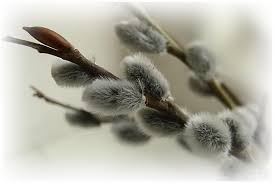 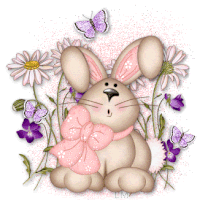 DatumsPasākumsatbildīgaisVieta un laiksAprīlisDaugavpils pilsētas Bērnu un jauniešu centra “Jaunība” pulciņa “Palete”audzēkņu radošo darbu izstādeE.DavidčuksDaugavpils pilsētas Bērnu un jauniešu centra “Jaunība” foajē1.04.Orientēšanās sprinta sacensības “Taciņa” bērnu kluba „Križi”, „Sudraba avoti”, “Grīva” audzēkņiemA. SmoļakovaĻ. PavļukovaN. GrigorjevsO. Talmane- JansoneDaugavpils pilsētas Bērnu un jauniešu centra “Jaunība” Bērnu klubs „Križi” plkst.16.001. 04.,8. 04.,15. 04.,29.04.“Angļu valoda caur spēlēm” – angļu valodas pulciņš bērnu kluba „Fortūna” audzēkņiem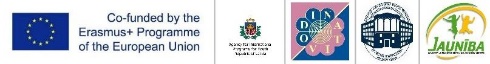 Ani SardarjanDaugavpils pilsētas Bērnu un jauniešu centra “Jaunība” Bērnu klubs Fortūna”plkst.14:30-15:30 No 1.04.Daugavpils pilsētas Bērnu un jauniešu centra “Jaunība” bērnu kluba „Fortūna” audzēkņu radošo darbu izstāde „Atrodi savu radošo potenciālu”Ani Sardarjan V.RudņevaLatgales Centrālās bibliotēkas filiālē Piekrastes bibliotēkā2.04.Simpozijs “Interešu izglītība 21.gadsimtā”- radošums – personība – karjera”A. JansoneA. LabuteA/S “Swedbank” konferenču zālē “Lielupe”, Balasta dambis 1, Rīga, plkst.10.003.04.Latvijas vispārējās izglītības iestāžu un interešu izglītības iestāžu 5.-12.klašu un zēnu koru konkurss” Dziesmai būt” LatgalēJ.VucēnaLatviešu kultūras centrs
plkst.11.303.04.Zīmējumu konkurss “Pavasaris klāt” bērnu kluba „Smaids” audzēkņiemL.JoksteT.SuhoviloDaugavpils pilsētas Bērnu un jauniešu centrs "Jaunība" 
Bērnu klubs „Smaids”
 plkst. 16.303.04.Maratons  „VESELĪBA +  ...”  (Daugavpils pilsētas skolu 8.klašu komandas 5 skolēnu sastāvā.)LSK N. Riņģe (26398522)BJC JaunībaV.Rudņeva (29540715)LSKJ O.Sprance (24784543)Daugavpils Tirdzniecības profesionālajā vidusskolāplkst.14:30  3.04.Floristikas seminārs “Lieldienu ola” pilsētas skolotājiem un floritikas pulciņu  vadītājiemO.SverčkauskaDaugavpils pilsētas Bērnu un jauniešu centrs "Jaunība" 
kab. Nr. 5, plkst.16.004.04.Orientēšanas sacensības „Orientieris-2019”, 1. kārtaA. SmoļakovaRuģeļi (Ruģeļu ūdenskrātuve)plkst.16.306.04.Viktorīna “Latvija –tā ir mūsu Dzimtene” bērnu kluba “Žēlsirdība” audzēkņiemA.MamajevaDaugavpils Bērnu un jauniešu centrs “Jaunība”
Bērnu klubs “Žēlsirdība” 
plkst.15.006.-7.04.Orientēšanas sacensības „Kurzemes pavasaris 2019”A.Smoļakova,Ļ.PavļukovaSaldus, Skrunda6.04.Atpūtas vakars „ Mūsu pagalma svētki” bērnu kluba „Ruģeļi” audzēkņiemA.SkurjateDaugavpils pilsētas Bērnu un jauniešu centrs "Jaunība" Bērnu klubs „Ruģeļi” 
plkst. 12.007.04.Open Latvian dance cup “Daugavpils open 2019 – Baltic chypher”Ž.TrojāneJ.GrizāneDaugavpils, Olimpiskajā Centrā Stadiona iela 17.04.Baltic Royal Dance Grand PrixI.TimšāneRīga, VEF kultūras pils 
Ropažu iela 28.04.„Lieldienu motīvi” – radošā darbnīca bērnu kluba „Fortūna” audzēkņiem M.BojarovaV.RudņevaDaugavpils pilsētas Bērnu un jauniešu centrs "Jaunība" 
Bērnu klubs „Fortūna”plkst.16:009.04.Dabas darbnīca “Cilveciņš uz loga”  bērnu kluba “Križi” audzēkņiemO.Taļmane-JansoneDaugavpils pilsētas Bērnu un jauniešu centrs “Jaunība”
Bērnu klubs “Križi” 
plkst. 16.0010.04.Mazo izpildītāju konkurss “Pīks un Pīka”N. BogdanovaĻ, KoniševaDaugavpils pilsētas Bērnu un jauniešu centrs "Jaunība" 
PII – plkst.9.30
skolām – plkst.15.0010.04.Latvijas skolu orientēšanās kaussA.Smoļakova,N.GrigorjevsRīga, Mežaparks10.04.Informatīvs seminārs par speciālās izglītības audzēkņu iespējām piedalīties XII Latvijas skolu jaunatnes dziesmu un deju svētkos, projektā “Roku rokā dziesmu rotā”A.JansoneVISC, Strūgu iela 4, Rīga, 
plkst.10.30-14.0010.04.Izstādes “Ciemos pie pasakas” noslēguma pasākums- apbalvošanaA.LabuteDaugavpils pilsētas Bērnu un jauniešu centrs "Jaunība" 
plkst.15.0011.04.XXIII Integratīvais mākslas festivāls “Nāc līdzās !” ar moto “Latvija pēc 100”L.SmikovaA.JansoneDaugavpils novada Kultūras centrā “Vārpa”, Dobeles ielā 30, Daugavpils 
plkst.14.00 (reģistrācija un mēģinājumi no plkst.11.30)11.04.Radošā darbnīca “Lieldienas dāvanas” bērnu kluba „Smaids” audzēkņiemL.SolovjevaT.SuhoviloDaugavpils pilsētas Bērnu un jauniešu centrs "Jaunība" 
Bērnu klubs „Smaids”
plkst. 16.3011.04.Orientēšanas sacensības „Orientieris-2019”, 2. kārtaA. SmoļakovaEgļukalns,plkst.16.30Egļukalns,plkst.16.3011.04.Atklātās audzināšanas stundas "Dzīvesziņa" direktoru vietniekiem audzināšanas jomā, pamatskolas un vidusskolas klašu audzinātājiem.Informatīvais seminārs direktoru vietniekiem audzināšanas jomā.R.UrbanovičaA.JurģīteDaugavpils 16.vidusskola  
plkst. 14.00. Pieteikšanās līdz 6.aprīlim  Tiek aicināti 2 pārstāvji no skolas.Daugavpils 16.vidusskola  
plkst. 14.00. Pieteikšanās līdz 6.aprīlim  Tiek aicināti 2 pārstāvji no skolas.11.04. Daugavpils pilsētas Bērnu un jauniešu centra “Jaunība” vizuālās un vizuāli plastiskās mākslas pulciņu  darbu izstāde “Lieldienu motīvi” J. Veļičko,O. SverčkauskaDaugavpils pilsētas Bērnu un jauniešu centrs "Jaunība" Tautas ielā 7,BJC “Jaunība” skatlogosDaugavpils pilsētas Bērnu un jauniešu centrs "Jaunība" Tautas ielā 7,BJC “Jaunība” skatlogos11.04. Daugavpils pilsētas Bērnu un jauniešu centra “Jaunība” vizuālās un vizuāli plastiskās mākslas pulciņu skolotājiem MA sēdeJ. VeļičkoDaugavpils pilsētas Bērnu un jauniešu centrs "Jaunība" 
plkst. 12.00Daugavpils pilsētas Bērnu un jauniešu centrs "Jaunība" 
plkst. 12.0012.04.Pieredzes apmaiņas pasākums bērnu klubu “Žēlsirdība” un “Križi”. Radošā darbnīca "Lieldienu dāvanas "	A.MamajevaO.Taļmane- JansoneDaugavpils Bērnu un jauniešu centrs “Jaunība”
Bērnu klubs “Žēlsirdība” plkst.15.00Daugavpils Bērnu un jauniešu centrs “Jaunība”
Bērnu klubs “Žēlsirdība” plkst.15.0012.04.Tradicionālās un netradicionālās modes festivāls, radošu darbu skate “Modes kokteilis”.J.Veļičko
N.Stankeviča
A.SkrobovaLudza novada Tautas namsStacijas iela 41
plkst.16.00Ludza novada Tautas namsStacijas iela 41
plkst.16.0012.04.Radošo jauniešu konkurss “Mēs esam talantīgi”T.ZeiļaL.SmikovaDaugavpils Centra vidusskolāDaugavpils Centra vidusskolā12.04.Radošā darbnīca „Lieldienu dāvana”  bērnu kluba „Fortūna” audzēkņiemA.LabuteDaugavpils pilsētas Bērnu un jauniešu centrs "Jaunība" 
Bērnu klubs „Fortūna”plkst.14:00Daugavpils pilsētas Bērnu un jauniešu centrs "Jaunība" 
Bērnu klubs „Fortūna”plkst.14:0012.04.Pieredzes apmaiņas pasākums Humānās pedagoģijas ietvaros “Labestības stunda” (Ciemos Jelgavas 5.vsk. skolotāji un skolēni)V.RudņevaDaugavpils pilsētas Bērnu un jauniešu centra "Jaunība" 
Bērnu klubā „Fortūna ”un Tautas ielā 7, plkst.16.00Daugavpils pilsētas Bērnu un jauniešu centra "Jaunība" 
Bērnu klubā „Fortūna ”un Tautas ielā 7, plkst.16.0012.04.Prasmīgo roku vakars „Lieldienu zaķi” bērnu kluba “Sudraba avoti” audzēkņiemL. BaļeDaugavpils pilsētas Bērnu un jauniešu centrs "Jaunība" 
Bērnu klubs „Sudraba avoti”plkst. 15.00Daugavpils pilsētas Bērnu un jauniešu centrs "Jaunība" 
Bērnu klubs „Sudraba avoti”plkst. 15.0013.04.Latvijas izglītības iestāžu pūtēju orķestru XII Latvijas skolu jaunatnes dziesmu un deju svētku modelēšanas koncerts ( Latgales un Vidzemes novadi)13.vsk.Madonas Sporta centrsMadonas Sporta centrs13.04.„Atklāj sev Daugavpils noslēpumus” – starptautiska tikšanās un foto-orientēšanās bērnu kluba „Fortūna” audzēkņiem ar EVS brīvprātīgajiemAni Sardarjan(Ani Sardaryan)Daugavpils pilsētas Bērnu un jauniešu centrs "Jaunība" 
Bērnu klubs „Fortūna”plkst.12:00-13:00pilsētā 13:00-15:00klubā 15:00-16:00Daugavpils pilsētas Bērnu un jauniešu centrs "Jaunība" 
Bērnu klubs „Fortūna”plkst.12:00-13:00pilsētā 13:00-15:00klubā 15:00-16:0013. 04.Pasākums “Lieldienas gaidot” bērnu kluba „Ruģeļi” audzēkņiemA.SkurjateDaugavpils pilsētas Bērnu un jauniešu centrs "Jaunība" Bērnu klubs „Ruģeļi”
plkst. 12.00Daugavpils pilsētas Bērnu un jauniešu centrs "Jaunība" Bērnu klubs „Ruģeļi”
plkst. 12.0014.04.PŪPOLSVĒTDIENA 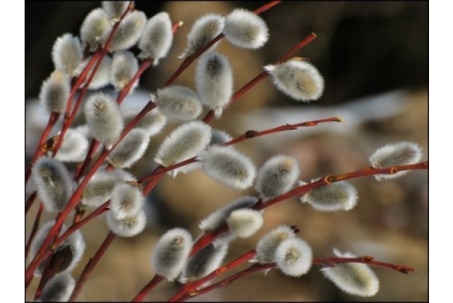 PŪPOLSVĒTDIENA PŪPOLSVĒTDIENA PŪPOLSVĒTDIENA 15.04.Radošā darbnīca „Lieldienu motīvi” kluba „Žēlsirdība” audzēkņiemA.MamajevaO.IļjaševičaDaugavpils Bērnu un jauniešu centrs “Jaunība”
Bērnu klubs “Žēlsirdība” plkst.15.00Daugavpils Bērnu un jauniešu centrs “Jaunība”
Bērnu klubs “Žēlsirdība” plkst.15.0015.04.Starpklubu orientēšanās  sacensības “Pavasara starti” bērnu kluba „Rugeļi”, „Sudraba avoti” un “Grīva” audzēkņiemA.SmoļakovaĻ.PavļukovaN.GrigorjevsA.SkurjateDaugavpils pilsētas Bērnu un jauniešu centrs "Jaunība" 
Bērnu klubs „Rugeļi”
plkst.16.00Daugavpils pilsētas Bērnu un jauniešu centrs "Jaunība" 
Bērnu klubs „Rugeļi”
plkst.16.0015.04.Radošā Lieldienas darbnīca bērnu kluba „Smaids” audzēkņiemJ.KonovalovsT.SuhoviloDaugavpils pilsētas Bērnu un jauniešu centrs "Jaunība" 
Bērnu klubs „Smaids”
plkst. 15.30Daugavpils pilsētas Bērnu un jauniešu centrs "Jaunība" 
Bērnu klubs „Smaids”
plkst. 15.3016.04.Izglītojošs pasākums "Lieldienu vēsture, simboli, tradīcijas" bērnu kluba “Križi” audzēkņiemO.Taļmane-JansoneDaugavpils pilsētas Bērnu un jauniešu centrs “Jaunība”
Bērnu klubs “Križi” 
plkst. 16.30Daugavpils pilsētas Bērnu un jauniešu centrs “Jaunība”
Bērnu klubs “Križi” 
plkst. 16.3017.04.Daugavpils pilsētas skolām Lieldienu floristikas konkurss. Konkursa tēma “Lieldienu ola”O.SverčkauskaDaugavpils pilsētas Bērnu un jauniešu centrs "Jaunība", aktu zālē 
plkst. 16.00Daugavpils pilsētas Bērnu un jauniešu centrs "Jaunība", aktu zālē 
plkst. 16.0017.04.Orientēšanas sacensības „Ezerzeme-2019”, 1. kārtaA. SmoļakovaRēzekne, ARPC „Zeimuļš”plkst.17.00Rēzekne, ARPC „Zeimuļš”plkst.17.0017.04.„Lieldienu raibumi”  – radošā darbnīca bērnu kluba „Fortūna” audzēkņiemE.DavidčuksDaugavpils pilsētas Bērnu un jauniešu centrs "Jaunība" 
Bērnu klubs „Fortūna” plkst.16.30Daugavpils pilsētas Bērnu un jauniešu centrs "Jaunība" 
Bērnu klubs „Fortūna” plkst.16.3021.04.-Lieldienas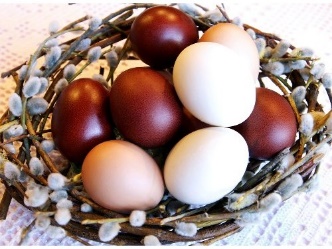 Vēju šūpoles augšā un lejā,Līdz pat galotnei sirdi nes līdz.Lai caur Lieldienu gaismu no jauna,        Atkal tiek dāvāts cerību rīts.21.04.-LieldienasVēju šūpoles augšā un lejā,Līdz pat galotnei sirdi nes līdz.Lai caur Lieldienu gaismu no jauna,        Atkal tiek dāvāts cerību rīts.21.04.-LieldienasVēju šūpoles augšā un lejā,Līdz pat galotnei sirdi nes līdz.Lai caur Lieldienu gaismu no jauna,        Atkal tiek dāvāts cerību rīts.21.04.-LieldienasVēju šūpoles augšā un lejā,Līdz pat galotnei sirdi nes līdz.Lai caur Lieldienu gaismu no jauna,        Atkal tiek dāvāts cerību rīts.21.04.-LieldienasVēju šūpoles augšā un lejā,Līdz pat galotnei sirdi nes līdz.Lai caur Lieldienu gaismu no jauna,        Atkal tiek dāvāts cerību rīts.18.04.Zīmējumu konkurss “Lieldienu olas” bērnu kluba “Žēlsirdība” audzēkņiemL.BaļeA.MamajevaL.BaļeA.MamajevaDaugavpils pilsētas Bērnu un jauniešu centrs “Jaunība”
Bērnu klubs “Žēlsirdība” plkst.15.0018.04.Orientēšanas sacensības „Orientieris-2019”, 3. kārtaA. SmoļakovaA. SmoļakovaPoguļanka (kartodroms)plkst.16.3018.04.Pasākums “Lieldienas svētki” bērnu kluba „Smaids” audzēkņiemT.SuhoviloDaugavpils pilsētas Bērnu un jauniešu centrs "Jaunība" 
Bērnu klubs „Smaids”
plkst. 15.0020.-21.04.Orientēšanas sacensības „Ziemeļu divdienas 2019”A. SmoļakovaĻ. PavļukovaN. GrigorjevsTukuma novads, Birzule22.04.Orientēšanas sacensības „Lieldienu balva”A. SmoļakovaRīga, Uzvaras parks23.04. Pasākums “Lieldienu tradīcijas” bērnu kluba “Žēlsirdība” audzēkņiemA.MamajevaDaugavpils Bērnu un jauniešu centrs “Jaunība”
Bērnu klubs “Žēlsirdība” plkst.14.3024.04.Latgales novada jaukto koru skateJ. VucēnaLatviešu kultūras centrs
plkst.11.3024.04.Dambretes sacensības starp Daugavpils pilsētas Bērnu un jauniešu centra “Jaunība” klubiemT.SuhoviloN.GrigorjevaDaugavpils pilsētas Bērnu un jauniešu centrs "Jaunība" 
Bērnu klubs „Smaids”
plkst. 15.0024.04.Lieldienu zaķu simpozijs” Daugavpils pilsētas 4. klašu skolēniemL.SmikovaDaugavpils pilsētas Bērnu un jauniešu centrs "Jaunība" plkst.14.0024.04.Latgales novada informatīvais seminārs “Jaunatne kustībā: izglītība, pieredze, nodarbinātība”T. SmirnovaDSPDaugavpils pilsētas Bērnu un jauniešu centrs "Jaunība"  
plkst. 16.3025.04.Orientēšanas sacensības „Orientieris-2019”, 4. kārtaA. SmoļakovaRimši, plkst.16.3025.04. Konkursa – viktorīnas “Latvija – tā ir mūsu Dzimtene” noslēguma pasākums J. VeļičkoDaugavpils pilsētas Bērnu un jauniešu centrs "Jaunība" 
plkst. 16.0026.04.II Latvijas izglītības iestāžu Tautas mūzikas festivāls (Daugavpils Valsts ģimnāzijas kolektīvs “Vēlreiz”)A. ZarāneA. StrikaiteLimbaži, Kultūras namā, Rīgas ielā 926.04.Latgales zoodārza apmeklējums bērnu kluba “Križi” audzēkņiemO.Taļmane-JansoneDaugavpils pilsētas Bērnu un jauniešu centrs “Jaunība”
Bērnu klubs “Križi”
 plkst. 15.30,Latgales zoodārzs27.04.Lielā Talka Ruģeļos un pikniks  bērnu kluba „Ruģeļi” audzēkņiem un viņu vecākiemA.SkurjateCiemats „Ruģeļi”plkst.9.0029.04.Tūrisma sacensības „Piedzīvojumu trase” bērnu kluba “Sudraba avoti” un “Grīva” audzēkņiemN.GrigorjevsĻ.PavļukovaDaugavpils pilsētas Bērnu un jauniešu centrs "Jaunība" 
Bērnu klubs „Sudraba avoti”plkst.16.30